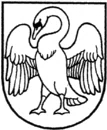 Lietuvos Respublikos biudžetinių įstaigų įstatymo 9 straipsnio 2 dalies 1 punktu, Lietuvos Respublikos valstybės ir savivaldybių įstaigų darbuotojų darbo apmokėjimo ir komisijų narių atlygio už darbą įstatymo 12 straipsnio 1 dalies 1 punktu,  BĮ „............įstaigos pavadinimas..........“ darbuotojų darbo apmokėjimo tvarkos aprašu, patvirtintu 20... m.  ...........................d. įsakymu Nr. ............... „Dėl BĮ „...įstaigos pavadinimas.....“ darbuotojų darbo apmokėjimo tvarkos aprašo tvirtinimo“ ir atsižvelgdamas į 20... m. .................... d. pasiūlymą/įsakymą/ Nr. .....  „Dėl ......“:S k i r i u premiją, atlikus vienkartines ypač svarbias įstaigos veiklai užduotis, xx procentų pareiginės algos pastoviosios dalies dydžio (nurodyti sumą), neviršijant darbo užmokesčiui skirtų lėšų pareigos vardas pavardė – ir parašyti už kokias tas išskirtines svarbias užduotis.N u r o d a u  premiją mokėti iš ...................... lėšų.Šis įsakymas gali būti skundžiamas Lietuvos Respublikos darbo kodekso nustatyta tvarka Lietuvos Respublikos valstybinės darbo inspekcijos Kauno darbo ginčų komisijai (L. Sapiegos g. 12, Kaunas).Direktorius	Vardas PavardėParengėVardas PavardėBIUDŽETINĖS ĮSTAIGOS DIREKTORIUS ĮSAKYMASDĖL PREMIJOS SKYRIMO VARDENEI PAVARDENEI 2021 m.                    d. Nr. 